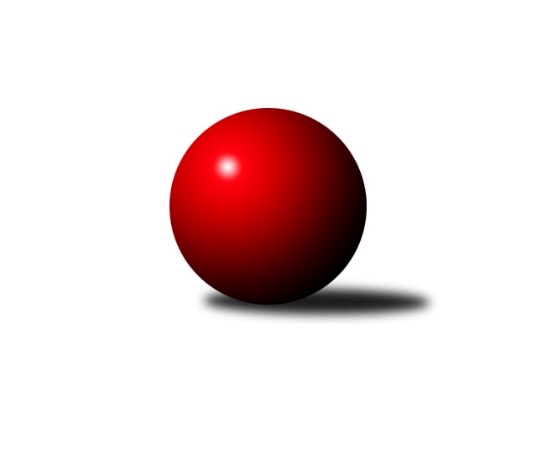 Č.10Ročník 2014/2015	18.5.2024 Severomoravská divize 2014/2015Statistika 10. kolaTabulka družstev:		družstvo	záp	výh	rem	proh	skore	sety	průměr	body	plné	dorážka	chyby	1.	TJ  Odry ˝A˝	8	8	0	0	51.0 : 13.0 	(63.0 : 33.0)	2560	16	1744	815	24.5	2.	KK Minerva Opava ˝A˝	8	7	0	1	46.0 : 18.0 	(53.0 : 43.0)	2577	14	1747	830	17.9	3.	TJ Sokol Sedlnice ˝A˝	8	5	1	2	41.0 : 23.0 	(55.5 : 40.5)	2527	11	1721	807	31.8	4.	KK Lipník nad Bečvou ˝A˝	9	4	1	4	35.5 : 36.5 	(53.5 : 54.5)	2473	9	1716	758	41.3	5.	TJ Horní Benešov ˝B˝	8	4	0	4	35.5 : 28.5 	(49.0 : 47.0)	2540	8	1738	802	30.6	6.	TJ Opava ˝B˝	8	3	2	3	28.5 : 35.5 	(51.0 : 45.0)	2492	8	1712	780	32.1	7.	KK Minerva Opava ˝B˝	9	4	0	5	36.0 : 36.0 	(54.0 : 54.0)	2410	8	1708	701	39.1	8.	TJ Pozemstav Prostějov	9	3	2	4	33.0 : 39.0 	(48.5 : 59.5)	2473	8	1726	747	40.1	9.	TJ  Krnov ˝A˝	9	3	1	5	27.5 : 44.5 	(51.5 : 56.5)	2411	7	1687	724	43.4	10.	SKK Jeseník ˝A˝	8	3	0	5	26.5 : 37.5 	(44.5 : 51.5)	2539	6	1731	809	29.1	11.	KK Hranice ˝A˝	9	2	1	6	28.5 : 43.5 	(41.5 : 66.5)	2469	5	1704	765	38.3	12.	Sokol Přemyslovice ˝B˝	9	1	0	8	19.0 : 53.0 	(47.0 : 61.0)	2467	2	1719	748	35.9Tabulka doma:		družstvo	záp	výh	rem	proh	skore	sety	průměr	body	maximum	minimum	1.	TJ  Odry ˝A˝	4	4	0	0	26.5 : 5.5 	(30.0 : 18.0)	2596	8	2703	2513	2.	KK Minerva Opava ˝B˝	4	4	0	0	26.0 : 6.0 	(33.0 : 15.0)	2603	8	2656	2560	3.	TJ Sokol Sedlnice ˝A˝	5	4	0	1	28.0 : 12.0 	(35.0 : 25.0)	2536	8	2607	2455	4.	KK Minerva Opava ˝A˝	5	4	0	1	28.0 : 12.0 	(33.0 : 27.0)	2607	8	2668	2524	5.	TJ Pozemstav Prostějov	4	3	1	0	22.0 : 10.0 	(26.5 : 21.5)	2576	7	2669	2454	6.	TJ  Krnov ˝A˝	6	3	1	2	22.0 : 26.0 	(37.0 : 35.0)	2403	7	2442	2371	7.	TJ Horní Benešov ˝B˝	3	3	0	0	21.0 : 3.0 	(26.0 : 10.0)	2666	6	2709	2595	8.	KK Lipník nad Bečvou ˝A˝	4	2	1	1	17.0 : 15.0 	(23.0 : 25.0)	2326	5	2373	2222	9.	TJ Opava ˝B˝	4	2	1	1	16.5 : 15.5 	(29.0 : 19.0)	2562	5	2613	2516	10.	SKK Jeseník ˝A˝	4	2	0	2	16.5 : 15.5 	(25.0 : 23.0)	2594	4	2645	2526	11.	Sokol Přemyslovice ˝B˝	4	1	0	3	12.0 : 20.0 	(25.0 : 23.0)	2504	2	2540	2462	12.	KK Hranice ˝A˝	4	1	0	3	10.5 : 21.5 	(17.5 : 30.5)	2457	2	2502	2411Tabulka venku:		družstvo	záp	výh	rem	proh	skore	sety	průměr	body	maximum	minimum	1.	TJ  Odry ˝A˝	4	4	0	0	24.5 : 7.5 	(33.0 : 15.0)	2551	8	2616	2474	2.	KK Minerva Opava ˝A˝	3	3	0	0	18.0 : 6.0 	(20.0 : 16.0)	2567	6	2635	2518	3.	KK Lipník nad Bečvou ˝A˝	5	2	0	3	18.5 : 21.5 	(30.5 : 29.5)	2503	4	2571	2443	4.	TJ Sokol Sedlnice ˝A˝	3	1	1	1	13.0 : 11.0 	(20.5 : 15.5)	2524	3	2651	2389	5.	TJ Opava ˝B˝	4	1	1	2	12.0 : 20.0 	(22.0 : 26.0)	2468	3	2554	2375	6.	KK Hranice ˝A˝	5	1	1	3	18.0 : 22.0 	(24.0 : 36.0)	2472	3	2547	2421	7.	SKK Jeseník ˝A˝	4	1	0	3	10.0 : 22.0 	(19.5 : 28.5)	2526	2	2587	2460	8.	TJ Horní Benešov ˝B˝	5	1	0	4	14.5 : 25.5 	(23.0 : 37.0)	2515	2	2566	2406	9.	TJ Pozemstav Prostějov	5	0	1	4	11.0 : 29.0 	(22.0 : 38.0)	2453	1	2529	2369	10.	TJ  Krnov ˝A˝	3	0	0	3	5.5 : 18.5 	(14.5 : 21.5)	2414	0	2521	2268	11.	KK Minerva Opava ˝B˝	5	0	0	5	10.0 : 30.0 	(21.0 : 39.0)	2407	0	2587	2222	12.	Sokol Přemyslovice ˝B˝	5	0	0	5	7.0 : 33.0 	(22.0 : 38.0)	2460	0	2548	2355Tabulka podzimní části:		družstvo	záp	výh	rem	proh	skore	sety	průměr	body	doma	venku	1.	TJ  Odry ˝A˝	8	8	0	0	51.0 : 13.0 	(63.0 : 33.0)	2560	16 	4 	0 	0 	4 	0 	0	2.	KK Minerva Opava ˝A˝	8	7	0	1	46.0 : 18.0 	(53.0 : 43.0)	2577	14 	4 	0 	1 	3 	0 	0	3.	TJ Sokol Sedlnice ˝A˝	8	5	1	2	41.0 : 23.0 	(55.5 : 40.5)	2527	11 	4 	0 	1 	1 	1 	1	4.	TJ Opava ˝B˝	8	3	2	3	28.5 : 35.5 	(51.0 : 45.0)	2492	8 	2 	1 	1 	1 	1 	2	5.	KK Minerva Opava ˝B˝	9	4	0	5	36.0 : 36.0 	(54.0 : 54.0)	2410	8 	4 	0 	0 	0 	0 	5	6.	KK Lipník nad Bečvou ˝A˝	8	3	1	4	30.5 : 33.5 	(47.5 : 48.5)	2472	7 	1 	1 	1 	2 	0 	3	7.	TJ Pozemstav Prostějov	8	3	1	4	29.0 : 35.0 	(42.5 : 53.5)	2480	7 	3 	0 	0 	0 	1 	4	8.	TJ  Krnov ˝A˝	8	3	1	4	24.5 : 39.5 	(45.5 : 50.5)	2459	7 	3 	1 	2 	0 	0 	2	9.	TJ Horní Benešov ˝B˝	7	3	0	4	28.5 : 27.5 	(39.0 : 45.0)	2538	6 	2 	0 	0 	1 	0 	4	10.	SKK Jeseník ˝A˝	7	3	0	4	25.5 : 30.5 	(42.5 : 41.5)	2537	6 	2 	0 	2 	1 	0 	2	11.	KK Hranice ˝A˝	8	2	0	6	24.5 : 39.5 	(35.5 : 60.5)	2463	4 	1 	0 	3 	1 	0 	3	12.	Sokol Přemyslovice ˝B˝	9	1	0	8	19.0 : 53.0 	(47.0 : 61.0)	2467	2 	1 	0 	3 	0 	0 	5Tabulka jarní části:		družstvo	záp	výh	rem	proh	skore	sety	průměr	body	doma	venku	1.	TJ Horní Benešov ˝B˝	1	1	0	0	7.0 : 1.0 	(10.0 : 2.0)	2694	2 	1 	0 	0 	0 	0 	0 	2.	KK Lipník nad Bečvou ˝A˝	1	1	0	0	5.0 : 3.0 	(6.0 : 6.0)	2345	2 	1 	0 	0 	0 	0 	0 	3.	KK Hranice ˝A˝	1	0	1	0	4.0 : 4.0 	(6.0 : 6.0)	2501	1 	0 	0 	0 	0 	1 	0 	4.	TJ Pozemstav Prostějov	1	0	1	0	4.0 : 4.0 	(6.0 : 6.0)	2454	1 	0 	1 	0 	0 	0 	0 	5.	TJ Opava ˝B˝	0	0	0	0	0.0 : 0.0 	(0.0 : 0.0)	0	0 	0 	0 	0 	0 	0 	0 	6.	KK Minerva Opava ˝B˝	0	0	0	0	0.0 : 0.0 	(0.0 : 0.0)	0	0 	0 	0 	0 	0 	0 	0 	7.	KK Minerva Opava ˝A˝	0	0	0	0	0.0 : 0.0 	(0.0 : 0.0)	0	0 	0 	0 	0 	0 	0 	0 	8.	Sokol Přemyslovice ˝B˝	0	0	0	0	0.0 : 0.0 	(0.0 : 0.0)	0	0 	0 	0 	0 	0 	0 	0 	9.	TJ  Odry ˝A˝	0	0	0	0	0.0 : 0.0 	(0.0 : 0.0)	0	0 	0 	0 	0 	0 	0 	0 	10.	TJ Sokol Sedlnice ˝A˝	0	0	0	0	0.0 : 0.0 	(0.0 : 0.0)	0	0 	0 	0 	0 	0 	0 	0 	11.	TJ  Krnov ˝A˝	1	0	0	1	3.0 : 5.0 	(6.0 : 6.0)	2268	0 	0 	0 	0 	0 	0 	1 	12.	SKK Jeseník ˝A˝	1	0	0	1	1.0 : 7.0 	(2.0 : 10.0)	2547	0 	0 	0 	0 	0 	0 	1 Zisk bodů pro družstvo:		jméno hráče	družstvo	body	zápasy	v %	dílčí body	sety	v %	1.	Karel Chlevišťan 	TJ  Odry ˝A˝ 	8	/	9	(89%)	15	/	18	(83%)	2.	Jiří Kropáč 	-- volný los -- 	8	/	9	(89%)	15	/	18	(83%)	3.	Tomáš Slavík 	KK Minerva Opava ˝A˝ 	8	/	9	(89%)	12	/	18	(67%)	4.	Petr Dvorský 	TJ  Odry ˝A˝ 	7	/	8	(88%)	13	/	16	(81%)	5.	Vlastimil Skopalík 	TJ Horní Benešov ˝B˝ 	7	/	9	(78%)	14	/	18	(78%)	6.	Vladimír Heiser 	KK Minerva Opava ˝A˝ 	7	/	9	(78%)	12	/	18	(67%)	7.	Zdeněk Macháček 	KK Lipník nad Bečvou ˝A˝ 	7	/	10	(70%)	14	/	20	(70%)	8.	Zdeněk Skala 	TJ Sokol Sedlnice ˝A˝ 	6.5	/	8	(81%)	10	/	16	(63%)	9.	Václav Smejkal 	SKK Jeseník ˝A˝ 	6.5	/	9	(72%)	13	/	18	(72%)	10.	Stanislava Ovšáková 	TJ  Odry ˝A˝ 	6.5	/	9	(72%)	12	/	18	(67%)	11.	Stanislav Ovšák 	TJ  Odry ˝A˝ 	6.5	/	9	(72%)	10	/	18	(56%)	12.	Josef Šrámek 	-- volný los -- 	6.5	/	9	(72%)	10	/	18	(56%)	13.	Maciej Basista 	TJ Opava ˝B˝ 	6	/	8	(75%)	13	/	16	(81%)	14.	Martin Zaoral 	TJ Pozemstav Prostějov 	6	/	8	(75%)	11.5	/	16	(72%)	15.	Petr Hendrych 	KK Lipník nad Bečvou ˝A˝ 	6	/	8	(75%)	11	/	16	(69%)	16.	Milan Janyška 	TJ Sokol Sedlnice ˝A˝ 	6	/	8	(75%)	10	/	16	(63%)	17.	Petr Vaněk 	TJ  Krnov ˝A˝ 	6	/	9	(67%)	11	/	18	(61%)	18.	Tomáš Král 	KK Minerva Opava ˝B˝ 	6	/	9	(67%)	11	/	18	(61%)	19.	Zdeněk Chlopčík 	KK Minerva Opava ˝A˝ 	6	/	9	(67%)	10.5	/	18	(58%)	20.	Bohuslav Čuba 	TJ Horní Benešov ˝B˝ 	6	/	9	(67%)	10	/	18	(56%)	21.	Zdeněk Macháček 	KK Lipník nad Bečvou ˝A˝ 	5.5	/	8	(69%)	9	/	16	(56%)	22.	Petr Šulák 	SKK Jeseník ˝A˝ 	5.5	/	9	(61%)	9	/	18	(50%)	23.	Rudolf Haim 	TJ Opava ˝B˝ 	5	/	6	(83%)	10	/	12	(83%)	24.	Martin Zavacký 	SKK Jeseník ˝A˝ 	5	/	6	(83%)	9	/	12	(75%)	25.	Jan Král 	KK Minerva Opava ˝B˝ 	5	/	8	(63%)	12	/	16	(75%)	26.	Renáta Smijová 	KK Minerva Opava ˝B˝ 	5	/	8	(63%)	10	/	16	(63%)	27.	Pavel Martinec 	KK Minerva Opava ˝A˝ 	5	/	8	(63%)	7	/	16	(44%)	28.	Monika Pavelková 	KK Hranice ˝A˝ 	5	/	8	(63%)	6.5	/	16	(41%)	29.	Miroslav Ondrouch 	Sokol Přemyslovice ˝B˝ 	5	/	9	(56%)	12	/	18	(67%)	30.	Jiří Terrich 	KK Hranice ˝A˝ 	5	/	9	(56%)	9	/	18	(50%)	31.	Josef Jurda 	TJ Pozemstav Prostějov 	5	/	9	(56%)	9	/	18	(50%)	32.	Jan Tögel 	-- volný los -- 	5	/	9	(56%)	8.5	/	18	(47%)	33.	Petr Pavelka st 	KK Hranice ˝A˝ 	5	/	9	(56%)	8	/	18	(44%)	34.	Vlastimila Kolářová 	KK Lipník nad Bečvou ˝A˝ 	5	/	10	(50%)	10	/	20	(50%)	35.	Martin Bilíček 	TJ Horní Benešov ˝B˝ 	4.5	/	7	(64%)	7.5	/	14	(54%)	36.	Jaroslav Tobola 	TJ Sokol Sedlnice ˝A˝ 	4	/	4	(100%)	7	/	8	(88%)	37.	Aleš Fischer 	KK Minerva Opava ˝A˝ 	4	/	5	(80%)	6	/	10	(60%)	38.	Jan Stuchlík 	TJ Sokol Sedlnice ˝A˝ 	4	/	6	(67%)	8.5	/	12	(71%)	39.	Marek Frydrych 	TJ  Odry ˝A˝ 	4	/	6	(67%)	8	/	12	(67%)	40.	Petr Frank 	KK Minerva Opava ˝B˝ 	4	/	7	(57%)	7	/	14	(50%)	41.	Luděk Slanina 	KK Minerva Opava ˝A˝ 	4	/	8	(50%)	9.5	/	16	(59%)	42.	Tomáš Valíček 	TJ Opava ˝B˝ 	4	/	8	(50%)	8.5	/	16	(53%)	43.	Dušan Říha 	-- volný los -- 	4	/	8	(50%)	7.5	/	16	(47%)	44.	Jiří Jedlička 	TJ  Krnov ˝A˝ 	4	/	9	(44%)	10	/	18	(56%)	45.	Pavel Černohous 	TJ Pozemstav Prostějov 	4	/	9	(44%)	6	/	18	(33%)	46.	Josef Čapka 	TJ Pozemstav Prostějov 	4	/	9	(44%)	6	/	18	(33%)	47.	Dominika Vinklarová 	KK Hranice ˝A˝ 	3.5	/	7	(50%)	6.5	/	14	(46%)	48.	Karel Vágner 	KK Minerva Opava ˝B˝ 	3	/	5	(60%)	5	/	10	(50%)	49.	Alexandr Krajzinger 	-- volný los -- 	3	/	5	(60%)	5	/	10	(50%)	50.	Dalibor Vinklar 	KK Hranice ˝A˝ 	3	/	6	(50%)	5.5	/	12	(46%)	51.	Petr Dankovič 	TJ Horní Benešov ˝B˝ 	3	/	6	(50%)	5	/	12	(42%)	52.	Miroslav Plachý 	TJ Pozemstav Prostějov 	3	/	7	(43%)	7	/	14	(50%)	53.	Miroslav Dimidenko 	TJ  Odry ˝A˝ 	3	/	7	(43%)	7	/	14	(50%)	54.	Vítězslav Kadlec 	TJ  Krnov ˝A˝ 	3	/	7	(43%)	6.5	/	14	(46%)	55.	Petr Rak 	TJ Horní Benešov ˝B˝ 	3	/	7	(43%)	5.5	/	14	(39%)	56.	Adam Chvostek 	TJ Sokol Sedlnice ˝A˝ 	3	/	7	(43%)	5	/	14	(36%)	57.	Jaroslav Chvostek 	TJ Sokol Sedlnice ˝A˝ 	3	/	8	(38%)	10	/	16	(63%)	58.	Karel Škrobánek 	TJ  Krnov ˝A˝ 	3	/	8	(38%)	8.5	/	16	(53%)	59.	Josef Matušek 	TJ Opava ˝B˝ 	3	/	8	(38%)	8	/	16	(50%)	60.	Zdeněk Grulich 	Sokol Přemyslovice ˝B˝ 	3	/	8	(38%)	8	/	16	(50%)	61.	Martin Juřica 	TJ Sokol Sedlnice ˝A˝ 	3	/	8	(38%)	8	/	16	(50%)	62.	Pavel Močár 	Sokol Přemyslovice ˝B˝ 	3	/	8	(38%)	7	/	16	(44%)	63.	Stanislav Feike 	TJ Pozemstav Prostějov 	3	/	8	(38%)	6	/	16	(38%)	64.	Michal Blažek 	TJ Horní Benešov ˝B˝ 	3	/	9	(33%)	7	/	18	(39%)	65.	Vilém Zeiner 	KK Lipník nad Bečvou ˝A˝ 	3	/	10	(30%)	7.5	/	20	(38%)	66.	Vladimír Vavrečka 	TJ  Krnov ˝A˝ 	2.5	/	7	(36%)	6	/	14	(43%)	67.	Jaromíra Smejkalová 	SKK Jeseník ˝A˝ 	2.5	/	9	(28%)	8	/	18	(44%)	68.	Michal Klich 	TJ Horní Benešov ˝B˝ 	2	/	3	(67%)	4	/	6	(67%)	69.	Václav Kovařík 	TJ Pozemstav Prostějov 	2	/	3	(67%)	3	/	6	(50%)	70.	Stanislav Brokl 	KK Minerva Opava ˝A˝ 	2	/	3	(67%)	3	/	6	(50%)	71.	Jana Frydrychová 	TJ  Odry ˝A˝ 	2	/	5	(40%)	3	/	10	(30%)	72.	Jiří Fárek 	SKK Jeseník ˝A˝ 	2	/	6	(33%)	5	/	12	(42%)	73.	Jiří Vrba 	SKK Jeseník ˝A˝ 	2	/	6	(33%)	5	/	12	(42%)	74.	František Všetička 	-- volný los -- 	2	/	6	(33%)	4	/	12	(33%)	75.	Richard Štětka 	KK Lipník nad Bečvou ˝A˝ 	2	/	6	(33%)	4	/	12	(33%)	76.	František Opravil 	KK Hranice ˝A˝ 	2	/	7	(29%)	5	/	14	(36%)	77.	Marcela Jurníčková 	Sokol Přemyslovice ˝B˝ 	2	/	8	(25%)	6	/	16	(38%)	78.	Jan Strnadel 	KK Minerva Opava ˝B˝ 	2	/	8	(25%)	5	/	16	(31%)	79.	Jaroslav Ledvina 	KK Hranice ˝A˝ 	2	/	8	(25%)	2	/	16	(13%)	80.	František Vícha 	TJ  Krnov ˝A˝ 	2	/	9	(22%)	7	/	18	(39%)	81.	Milan Dvorský 	Sokol Přemyslovice ˝B˝ 	2	/	9	(22%)	6	/	18	(33%)	82.	Josef Němec 	TJ Opava ˝B˝ 	1.5	/	7	(21%)	5	/	14	(36%)	83.	Pavel Hannig 	SKK Jeseník ˝A˝ 	1	/	1	(100%)	2	/	2	(100%)	84.	Jana Fousková 	SKK Jeseník ˝A˝ 	1	/	1	(100%)	2	/	2	(100%)	85.	Rostislav Kletenský 	TJ Sokol Sedlnice ˝A˝ 	1	/	1	(100%)	2	/	2	(100%)	86.	Zdeněk Kment 	TJ Horní Benešov ˝B˝ 	1	/	1	(100%)	2	/	2	(100%)	87.	Barbora Janyšková 	TJ Sokol Sedlnice ˝A˝ 	1	/	1	(100%)	1	/	2	(50%)	88.	Jana Martínková 	KK Minerva Opava ˝B˝ 	1	/	2	(50%)	2	/	4	(50%)	89.	Ladislav Mandák 	KK Lipník nad Bečvou ˝A˝ 	1	/	2	(50%)	2	/	4	(50%)	90.	Mária Konečná 	KK Minerva Opava ˝B˝ 	1	/	2	(50%)	1	/	4	(25%)	91.	Vladimír Staněk 	KK Minerva Opava ˝B˝ 	1	/	3	(33%)	1	/	6	(17%)	92.	Jiří Kankovský 	Sokol Přemyslovice ˝B˝ 	1	/	5	(20%)	4	/	10	(40%)	93.	Miluše Rychová 	TJ  Krnov ˝A˝ 	1	/	6	(17%)	6	/	12	(50%)	94.	Michal Kolář 	Sokol Přemyslovice ˝B˝ 	1	/	6	(17%)	4	/	12	(33%)	95.	Vladimír Peter 	TJ Opava ˝B˝ 	1	/	7	(14%)	4.5	/	14	(32%)	96.	 	 	0.5	/	1	(50%)	1	/	2	(50%)	97.	Lukáš Vaněk 	TJ  Krnov ˝A˝ 	0.5	/	4	(13%)	1	/	8	(13%)	98.	Petr Wolf 	TJ Opava ˝B˝ 	0	/	1	(0%)	1	/	2	(50%)	99.	Vladimír Moravec 	SKK Jeseník ˝A˝ 	0	/	1	(0%)	0	/	2	(0%)	100.	Vladimír Hudec 	KK Hranice ˝A˝ 	0	/	1	(0%)	0	/	2	(0%)	101.	Petr Kozák 	TJ Horní Benešov ˝B˝ 	0	/	1	(0%)	0	/	2	(0%)	102.	Zdeněk Smrža 	TJ Horní Benešov ˝B˝ 	0	/	1	(0%)	0	/	2	(0%)	103.	 	 	0	/	1	(0%)	0	/	2	(0%)	104.	Radek Lankaš 	KK Lipník nad Bečvou ˝A˝ 	0	/	1	(0%)	0	/	2	(0%)	105.	Jaromír Čech 	TJ  Krnov ˝A˝ 	0	/	1	(0%)	0	/	2	(0%)	106.	Daniel Malina 	TJ  Odry ˝A˝ 	0	/	1	(0%)	0	/	2	(0%)	107.	Josef Krajzinger 	-- volný los -- 	0	/	1	(0%)	0	/	2	(0%)	108.	Pavel Kovalčík 	TJ Opava ˝B˝ 	0	/	1	(0%)	0	/	2	(0%)	109.	Václav Kolařík ml. 	TJ Pozemstav Prostějov 	0	/	1	(0%)	0	/	2	(0%)	110.	Adéla Sobotíková 	TJ Sokol Sedlnice ˝A˝ 	0	/	1	(0%)	0	/	2	(0%)	111.	Jana Kulhánková 	KK Lipník nad Bečvou ˝A˝ 	0	/	1	(0%)	0	/	2	(0%)	112.	Jiří Vrba 	SKK Jeseník ˝A˝ 	0	/	2	(0%)	1	/	4	(25%)	113.	Jaroslav Koppa 	KK Lipník nad Bečvou ˝A˝ 	0	/	2	(0%)	1	/	4	(25%)	114.	Jiří Kolář 	KK Lipník nad Bečvou ˝A˝ 	0	/	2	(0%)	0	/	4	(0%)	115.	Rostislav Cundrla 	SKK Jeseník ˝A˝ 	0	/	2	(0%)	0	/	4	(0%)	116.	Petra Rozsypalová 	SKK Jeseník ˝A˝ 	0	/	2	(0%)	0	/	4	(0%)	117.	Radek Fischer 	KK Minerva Opava ˝A˝ 	0	/	3	(0%)	1	/	6	(17%)	118.	Zdeňka Terrichová 	KK Hranice ˝A˝ 	0	/	3	(0%)	1	/	6	(17%)	119.	Otto Nagy 	-- volný los -- 	0	/	3	(0%)	0	/	6	(0%)	120.	Svatopluk Kříž 	TJ Opava ˝B˝ 	0	/	7	(0%)	6	/	14	(43%)Průměry na kuželnách:		kuželna	průměr	plné	dorážka	chyby	výkon na hráče	1.	HKK Olomouc, 1-8	2593	1792	800	40.5	(432.2)	2.	SKK Jeseník, 1-4	2573	1754	818	28.8	(428.9)	3.	 Horní Benešov, 1-4	2572	1750	822	36.1	(428.8)	4.	Minerva Opava, 1-2	2571	1761	809	24.2	(428.6)	5.	TJ  Prostějov, 1-4	2547	1758	789	36.5	(424.6)	6.	TJ Opava, 1-4	2535	1752	783	34.9	(422.6)	7.	TJ Odry, 1-4	2531	1743	787	31.9	(421.9)	8.	Sokol Přemyslovice, 1-4	2507	1729	777	33.9	(418.0)	9.	TJ Sokol Sedlnice, 1-2	2501	1718	783	32.3	(417.0)	10.	KK Hranice, 1-2	2487	1719	768	31.6	(414.6)	11.	TJ Krnov, 1-2	2410	1677	733	44.1	(401.7)	12.	KK Lipník nad Bečvou, 1-2	2335	1637	698	48.6	(389.3)Nejlepší výkony na kuželnách:HKK Olomouc, 1-8KK Minerva Opava ˝A˝	2747	3. kolo	Karel Chlevišťan 	TJ  Odry ˝A˝	507	4. koloTJ  Odry ˝A˝	2675	4. kolo	Tomáš Slavík 	KK Minerva Opava ˝A˝	497	3. kolo-- volný los --	2640	9. kolo	Josef Šrámek 	-- volný los --	482	7. kolo-- volný los --	2631	3. kolo	Vladimír Heiser 	KK Minerva Opava ˝A˝	471	3. koloTJ Sokol Sedlnice ˝A˝	2599	7. kolo	Stanislav Ovšák 	TJ  Odry ˝A˝	469	4. kolo-- volný los --	2584	4. kolo	Alexandr Krajzinger 	-- volný los --	466	4. kolo-- volný los --	2571	7. kolo	Dušan Říha 	-- volný los --	465	9. koloTJ  Krnov ˝A˝	2510	9. kolo	František Všetička 	-- volný los --	464	3. kolo-- volný los --	2505	1. kolo	Dušan Říha 	-- volný los --	463	1. koloKK Lipník nad Bečvou ˝A˝	2470	1. kolo	Zdeněk Macháček 	KK Lipník nad Bečvou ˝A˝	463	1. koloSKK Jeseník, 1-4SKK Jeseník ˝A˝	2645	3. kolo	Tomáš Slavík 	KK Minerva Opava ˝A˝	477	6. koloKK Minerva Opava ˝A˝	2635	6. kolo	Václav Smejkal 	SKK Jeseník ˝A˝	475	6. koloSKK Jeseník ˝A˝	2617	8. kolo	Václav Smejkal 	SKK Jeseník ˝A˝	475	3. koloTJ  Odry ˝A˝	2616	1. kolo	Václav Smejkal 	SKK Jeseník ˝A˝	470	8. koloSKK Jeseník ˝A˝	2605	4. kolo	Petr Dvorský 	TJ  Odry ˝A˝	468	1. koloSKK Jeseník ˝A˝	2600	6. kolo	Richard Štětka 	KK Lipník nad Bečvou ˝A˝	467	3. koloSKK Jeseník ˝A˝	2526	1. kolo	Martin Zavacký 	SKK Jeseník ˝A˝	463	6. koloKK Lipník nad Bečvou ˝A˝	2524	3. kolo	Václav Smejkal 	SKK Jeseník ˝A˝	455	4. koloKK Minerva Opava ˝B˝	2484	4. kolo	Stanislav Ovšák 	TJ  Odry ˝A˝	454	1. kolo-- volný los --	2479	8. kolo	Jaromíra Smejkalová 	SKK Jeseník ˝A˝	450	1. kolo Horní Benešov, 1-4TJ Horní Benešov ˝B˝	2709	9. kolo	Bohuslav Čuba 	TJ Horní Benešov ˝B˝	486	5. koloTJ Horní Benešov ˝B˝	2694	5. kolo	Petr Rak 	TJ Horní Benešov ˝B˝	471	9. koloTJ Horní Benešov ˝B˝	2595	7. kolo	Bohuslav Čuba 	TJ Horní Benešov ˝B˝	471	9. koloTJ Horní Benešov ˝B˝	2567	2. kolo	Petr Rak 	TJ Horní Benešov ˝B˝	469	5. koloKK Hranice ˝A˝	2547	7. kolo	Michal Klich 	TJ Horní Benešov ˝B˝	464	2. koloSKK Jeseník ˝A˝	2547	5. kolo	Michal Klich 	TJ Horní Benešov ˝B˝	463	9. kolo-- volný los --	2475	2. kolo	Martin Bilíček 	TJ Horní Benešov ˝B˝	457	5. koloSokol Přemyslovice ˝B˝	2449	9. kolo	Michal Blažek 	TJ Horní Benešov ˝B˝	456	9. kolo		. kolo	Jiří Terrich 	KK Hranice ˝A˝	451	7. kolo		. kolo	Monika Pavelková 	KK Hranice ˝A˝	448	7. koloMinerva Opava, 1-2KK Minerva Opava ˝A˝	2668	5. kolo	Vladimír Heiser 	KK Minerva Opava ˝A˝	485	9. koloKK Minerva Opava ˝B˝	2656	6. kolo	Milan Janyška 	TJ Sokol Sedlnice ˝A˝	477	5. koloKK Minerva Opava ˝A˝	2654	9. kolo	Jan Král 	KK Minerva Opava ˝B˝	475	8. koloTJ Sokol Sedlnice ˝A˝	2651	5. kolo	Tomáš Král 	KK Minerva Opava ˝B˝	469	10. koloKK Minerva Opava ˝A˝	2615	7. kolo	Petr Frank 	KK Minerva Opava ˝B˝	467	8. koloKK Minerva Opava ˝B˝	2608	8. kolo	Aleš Fischer 	KK Minerva Opava ˝A˝	467	9. koloKK Minerva Opava ˝B˝	2589	3. kolo	Zdeněk Chlopčík 	KK Minerva Opava ˝A˝	464	5. koloKK Minerva Opava ˝B˝	2587	9. kolo	Luděk Slanina 	KK Minerva Opava ˝A˝	463	7. koloKK Minerva Opava ˝A˝	2573	4. kolo	Tomáš Slavík 	KK Minerva Opava ˝A˝	461	9. koloKK Minerva Opava ˝B˝	2560	10. kolo	Luděk Slanina 	KK Minerva Opava ˝A˝	460	5. koloTJ  Prostějov, 1-4TJ Pozemstav Prostějov	2669	7. kolo	Martin Zaoral 	TJ Pozemstav Prostějov	490	7. koloTJ Pozemstav Prostějov	2626	2. kolo	Martin Zaoral 	TJ Pozemstav Prostějov	476	2. koloSKK Jeseník ˝A˝	2587	2. kolo	Miroslav Plachý 	TJ Pozemstav Prostějov	471	7. koloTJ Pozemstav Prostějov	2555	10. kolo	Pavel Černohous 	TJ Pozemstav Prostějov	459	5. koloSokol Přemyslovice ˝B˝	2548	7. kolo	Miroslav Plachý 	TJ Pozemstav Prostějov	457	10. koloKK Hranice ˝A˝	2501	5. kolo	Petr Pavelka st 	KK Hranice ˝A˝	450	5. koloTJ Pozemstav Prostějov	2454	5. kolo	Josef Čapka 	TJ Pozemstav Prostějov	449	2. koloKK Lipník nad Bečvou ˝A˝	2443	10. kolo	Pavel Močár 	Sokol Přemyslovice ˝B˝	449	7. kolo		. kolo	Václav Smejkal 	SKK Jeseník ˝A˝	448	2. kolo		. kolo	Stanislav Feike 	TJ Pozemstav Prostějov	442	2. koloTJ Opava, 1-4TJ Opava ˝B˝	2613	7. kolo	Martin Zaoral 	TJ Pozemstav Prostějov	462	4. koloTJ Opava ˝B˝	2566	4. kolo	Tomáš Valíček 	TJ Opava ˝B˝	456	5. koloTJ Horní Benešov ˝B˝	2566	1. kolo	Rudolf Haim 	TJ Opava ˝B˝	455	4. koloTJ Opava ˝B˝	2552	9. kolo	Maciej Basista 	TJ Opava ˝B˝	453	7. koloTJ Opava ˝B˝	2545	5. kolo	Bohuslav Čuba 	TJ Horní Benešov ˝B˝	453	1. kolo-- volný los --	2539	5. kolo	Dušan Říha 	-- volný los --	452	5. koloTJ Pozemstav Prostějov	2529	4. kolo	Rudolf Haim 	TJ Opava ˝B˝	451	7. koloTJ Opava ˝B˝	2516	1. kolo	Zdeněk Kment 	TJ Horní Benešov ˝B˝	450	1. koloSKK Jeseník ˝A˝	2508	7. kolo	Václav Smejkal 	SKK Jeseník ˝A˝	448	7. koloKK Hranice ˝A˝	2421	9. kolo	Rudolf Haim 	TJ Opava ˝B˝	448	9. koloTJ Odry, 1-4TJ  Odry ˝A˝	2703	10. kolo	Petr Dvorský 	TJ  Odry ˝A˝	482	5. koloTJ  Odry ˝A˝	2604	5. kolo	Stanislava Ovšáková 	TJ  Odry ˝A˝	480	10. koloTJ  Odry ˝A˝	2563	8. kolo	Petr Dvorský 	TJ  Odry ˝A˝	473	8. koloTJ Horní Benešov ˝B˝	2561	10. kolo	Vlastimil Skopalík 	TJ Horní Benešov ˝B˝	472	10. koloTJ  Odry ˝A˝	2513	2. kolo	Stanislava Ovšáková 	TJ  Odry ˝A˝	459	5. koloTJ  Krnov ˝A˝	2453	2. kolo	Petr Dvorský 	TJ  Odry ˝A˝	458	10. koloTJ Pozemstav Prostějov	2435	8. kolo	Marek Frydrych 	TJ  Odry ˝A˝	456	10. koloKK Minerva Opava ˝B˝	2417	5. kolo	Karel Chlevišťan 	TJ  Odry ˝A˝	448	8. kolo		. kolo	Stanislav Ovšák 	TJ  Odry ˝A˝	444	5. kolo		. kolo	Karel Chlevišťan 	TJ  Odry ˝A˝	443	2. koloSokol Přemyslovice, 1-4TJ  Odry ˝A˝	2608	6. kolo	Jiří Kankovský 	Sokol Přemyslovice ˝B˝	458	8. koloSokol Přemyslovice ˝B˝	2540	6. kolo	Miroslav Ondrouch 	Sokol Přemyslovice ˝B˝	457	10. koloKK Minerva Opava ˝A˝	2518	10. kolo	Pavel Močár 	Sokol Přemyslovice ˝B˝	450	6. koloSokol Přemyslovice ˝B˝	2510	2. kolo	Stanislava Ovšáková 	TJ  Odry ˝A˝	450	6. koloSokol Přemyslovice ˝B˝	2502	10. kolo	Karel Chlevišťan 	TJ  Odry ˝A˝	448	6. koloKK Lipník nad Bečvou ˝A˝	2500	8. kolo	Miroslav Ondrouch 	Sokol Přemyslovice ˝B˝	445	2. koloSokol Přemyslovice ˝B˝	2462	8. kolo	Petr Dvorský 	TJ  Odry ˝A˝	444	6. koloKK Hranice ˝A˝	2422	2. kolo	Milan Dvorský 	Sokol Přemyslovice ˝B˝	440	6. kolo		. kolo	Zdeněk Macháček 	KK Lipník nad Bečvou ˝A˝	440	8. kolo		. kolo	Miroslav Ondrouch 	Sokol Přemyslovice ˝B˝	439	6. koloTJ Sokol Sedlnice, 1-2TJ Sokol Sedlnice ˝A˝	2607	3. kolo	Jaroslav Chvostek 	TJ Sokol Sedlnice ˝A˝	471	4. koloTJ Sokol Sedlnice ˝A˝	2598	6. kolo	Jan Stuchlík 	TJ Sokol Sedlnice ˝A˝	470	3. koloTJ Sokol Sedlnice ˝A˝	2519	4. kolo	Martin Juřica 	TJ Sokol Sedlnice ˝A˝	463	3. koloTJ Horní Benešov ˝B˝	2504	3. kolo	Milan Janyška 	TJ Sokol Sedlnice ˝A˝	453	6. koloTJ Sokol Sedlnice ˝A˝	2501	1. kolo	Josef Jurda 	TJ Pozemstav Prostějov	451	1. koloTJ Opava ˝B˝	2488	6. kolo	Jaroslav Tobola 	TJ Sokol Sedlnice ˝A˝	449	1. koloTJ Pozemstav Prostějov	2463	1. kolo	Milan Janyška 	TJ Sokol Sedlnice ˝A˝	448	4. koloSKK Jeseník ˝A˝	2460	9. kolo	Jaroslav Tobola 	TJ Sokol Sedlnice ˝A˝	443	4. koloTJ Sokol Sedlnice ˝A˝	2455	9. kolo	Jaroslav Chvostek 	TJ Sokol Sedlnice ˝A˝	442	6. koloSokol Přemyslovice ˝B˝	2424	4. kolo	Zdeněk Skala 	TJ Sokol Sedlnice ˝A˝	441	9. koloKK Hranice, 1-2-- volný los --	2620	10. kolo	Jiří Kropáč 	-- volný los --	483	10. koloKK Lipník nad Bečvou ˝A˝	2571	6. kolo	Petr Hendrych 	KK Lipník nad Bečvou ˝A˝	466	6. koloKK Minerva Opava ˝A˝	2547	8. kolo	Alexandr Krajzinger 	-- volný los --	452	10. koloKK Hranice ˝A˝	2512	10. kolo	Jaroslav Ledvina 	KK Hranice ˝A˝	451	10. koloKK Hranice ˝A˝	2502	8. kolo	Zdeněk Macháček 	KK Lipník nad Bečvou ˝A˝	449	6. koloKK Hranice ˝A˝	2494	1. kolo	Dušan Říha 	-- volný los --	449	10. koloTJ  Odry ˝A˝	2474	3. kolo	Aleš Fischer 	KK Minerva Opava ˝A˝	446	8. koloKK Hranice ˝A˝	2420	3. kolo	Monika Pavelková 	KK Hranice ˝A˝	446	8. koloKK Hranice ˝A˝	2411	6. kolo	Josef Šrámek 	-- volný los --	446	10. koloKK Minerva Opava ˝B˝	2326	1. kolo	Jaroslav Ledvina 	KK Hranice ˝A˝	446	1. koloTJ Krnov, 1-2TJ Sokol Sedlnice ˝A˝	2533	10. kolo	Josef Jurda 	TJ Pozemstav Prostějov	440	3. koloKK Hranice ˝A˝	2467	4. kolo	Karel Škrobánek 	TJ  Krnov ˝A˝	438	3. koloTJ  Krnov ˝A˝	2442	6. kolo	Zdeněk Skala 	TJ Sokol Sedlnice ˝A˝	433	10. koloTJ  Krnov ˝A˝	2419	10. kolo	Milan Janyška 	TJ Sokol Sedlnice ˝A˝	432	10. koloTJ  Krnov ˝A˝	2412	4. kolo	Jiří Terrich 	KK Hranice ˝A˝	428	4. koloTJ Horní Benešov ˝B˝	2406	6. kolo	Monika Pavelková 	KK Hranice ˝A˝	427	4. koloTJ  Krnov ˝A˝	2396	1. kolo	Petr Vaněk 	TJ  Krnov ˝A˝	424	10. koloTJ  Krnov ˝A˝	2379	3. kolo	Martin Juřica 	TJ Sokol Sedlnice ˝A˝	423	10. koloTJ Opava ˝B˝	2375	8. kolo	Adam Chvostek 	TJ Sokol Sedlnice ˝A˝	422	10. koloTJ  Krnov ˝A˝	2371	8. kolo	Jiří Jedlička 	TJ  Krnov ˝A˝	422	8. koloKK Lipník nad Bečvou, 1-2TJ  Odry ˝A˝	2504	9. kolo	Petr Dvorský 	TJ  Odry ˝A˝	472	9. koloTJ Sokol Sedlnice ˝A˝	2389	2. kolo	Zdeněk Macháček 	KK Lipník nad Bečvou ˝A˝	438	5. koloKK Lipník nad Bečvou ˝A˝	2373	2. kolo	Stanislava Ovšáková 	TJ  Odry ˝A˝	434	9. koloKK Lipník nad Bečvou ˝A˝	2363	7. kolo	Petr Hendrych 	KK Lipník nad Bečvou ˝A˝	429	7. koloKK Lipník nad Bečvou ˝A˝	2345	5. kolo	Zdeněk Macháček 	KK Lipník nad Bečvou ˝A˝	426	2. koloTJ  Krnov ˝A˝	2268	5. kolo	Zdeněk Skala 	TJ Sokol Sedlnice ˝A˝	426	2. koloKK Lipník nad Bečvou ˝A˝	2222	9. kolo	Zdeněk Macháček 	KK Lipník nad Bečvou ˝A˝	422	2. koloKK Minerva Opava ˝B˝	2222	7. kolo	Zdeněk Macháček 	KK Lipník nad Bečvou ˝A˝	421	7. kolo		. kolo	Stanislav Ovšák 	TJ  Odry ˝A˝	419	9. kolo		. kolo	Petr Hendrych 	KK Lipník nad Bečvou ˝A˝	419	9. koloČetnost výsledků:	8.0 : 0.0	2x	7.5 : 0.5	1x	7.0 : 1.0	9x	6.5 : 1.5	2x	6.0 : 2.0	13x	5.5 : 2.5	2x	5.0 : 3.0	9x	4.0 : 4.0	5x	3.5 : 4.5	1x	3.0 : 5.0	3x	2.0 : 6.0	9x	1.5 : 6.5	1x	1.0 : 7.0	3x